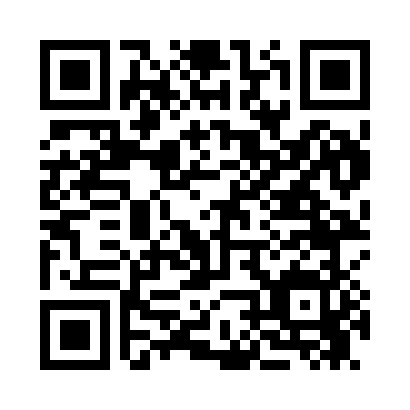 Prayer times for Chick, Missouri, USAMon 1 Jul 2024 - Wed 31 Jul 2024High Latitude Method: Angle Based RulePrayer Calculation Method: Islamic Society of North AmericaAsar Calculation Method: ShafiPrayer times provided by https://www.salahtimes.comDateDayFajrSunriseDhuhrAsrMaghribIsha1Mon4:195:541:215:188:4710:222Tue4:205:551:215:188:4710:223Wed4:215:551:215:188:4710:224Thu4:215:561:225:188:4710:215Fri4:225:571:225:188:4710:216Sat4:235:571:225:188:4610:207Sun4:245:581:225:198:4610:208Mon4:255:581:225:198:4610:199Tue4:265:591:225:198:4510:1910Wed4:276:001:225:198:4510:1811Thu4:286:001:235:198:4510:1712Fri4:286:011:235:198:4410:1613Sat4:296:021:235:198:4410:1614Sun4:316:031:235:198:4310:1515Mon4:326:031:235:198:4210:1416Tue4:336:041:235:198:4210:1317Wed4:346:051:235:198:4110:1218Thu4:356:061:235:198:4110:1119Fri4:366:061:235:188:4010:1020Sat4:376:071:235:188:3910:0921Sun4:386:081:235:188:3810:0822Mon4:396:091:235:188:3810:0723Tue4:416:101:235:188:3710:0624Wed4:426:111:235:188:3610:0525Thu4:436:111:235:188:3510:0326Fri4:446:121:235:178:3410:0227Sat4:456:131:235:178:3310:0128Sun4:476:141:235:178:3210:0029Mon4:486:151:235:178:319:5830Tue4:496:161:235:168:319:5731Wed4:506:171:235:168:299:56